İŞİN ADICd-Dvd Rom’u Kasa Üzerine Monte EtmekCd-Dvd Rom’u Kasa Üzerine Monte EtmekCd-Dvd Rom’u Kasa Üzerine Monte EtmekCd-Dvd Rom’u Kasa Üzerine Monte EtmekCd-Dvd Rom’u Kasa Üzerine Monte EtmekCd-Dvd Rom’u Kasa Üzerine Monte EtmekCd-Dvd Rom’u Kasa Üzerine Monte EtmekCd-Dvd Rom’u Kasa Üzerine Monte EtmekCd-Dvd Rom’u Kasa Üzerine Monte EtmekCd-Dvd Rom’u Kasa Üzerine Monte EtmekCd-Dvd Rom’u Kasa Üzerine Monte EtmekİŞİN RESİM NOİŞİN RESİM NOİŞİN RESİM NOİŞİN RESİM NO18Proje – Resim / Rapor
1-İlk Önce Kasanın Yan Kapağını Açınız.
2-Daha Sonra Cd-Dvd Rom’unuzu Yerleştiriniz.
3-Kasaya Vidalayınız.
4-Daha Sonra Cd-Dvd Rom’unuzun Elektrik Kablosunu Takınız.
5-Elektrik Kablosunu Taktıktan Sonra İde Veya Sata Kablosunuda Takınız. İde Veya Sata Kablosunu Anakart Üzerindeki Yerine Takınız.  Montaj İşlemimiz Bitmiştir.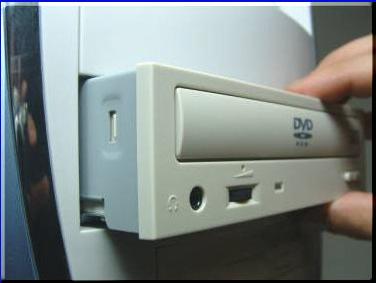 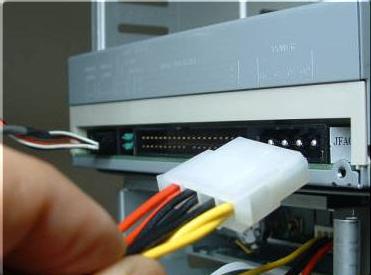 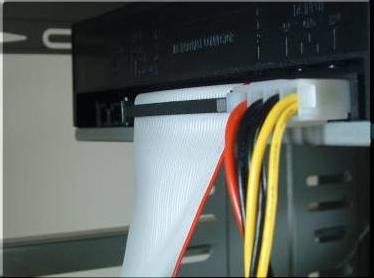 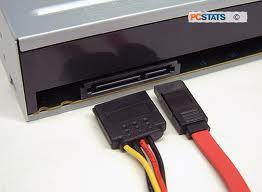 Proje – Resim / Rapor
1-İlk Önce Kasanın Yan Kapağını Açınız.
2-Daha Sonra Cd-Dvd Rom’unuzu Yerleştiriniz.
3-Kasaya Vidalayınız.
4-Daha Sonra Cd-Dvd Rom’unuzun Elektrik Kablosunu Takınız.
5-Elektrik Kablosunu Taktıktan Sonra İde Veya Sata Kablosunuda Takınız. İde Veya Sata Kablosunu Anakart Üzerindeki Yerine Takınız.  Montaj İşlemimiz Bitmiştir.Proje – Resim / Rapor
1-İlk Önce Kasanın Yan Kapağını Açınız.
2-Daha Sonra Cd-Dvd Rom’unuzu Yerleştiriniz.
3-Kasaya Vidalayınız.
4-Daha Sonra Cd-Dvd Rom’unuzun Elektrik Kablosunu Takınız.
5-Elektrik Kablosunu Taktıktan Sonra İde Veya Sata Kablosunuda Takınız. İde Veya Sata Kablosunu Anakart Üzerindeki Yerine Takınız.  Montaj İşlemimiz Bitmiştir.Proje – Resim / Rapor
1-İlk Önce Kasanın Yan Kapağını Açınız.
2-Daha Sonra Cd-Dvd Rom’unuzu Yerleştiriniz.
3-Kasaya Vidalayınız.
4-Daha Sonra Cd-Dvd Rom’unuzun Elektrik Kablosunu Takınız.
5-Elektrik Kablosunu Taktıktan Sonra İde Veya Sata Kablosunuda Takınız. İde Veya Sata Kablosunu Anakart Üzerindeki Yerine Takınız.  Montaj İşlemimiz Bitmiştir.Proje – Resim / Rapor
1-İlk Önce Kasanın Yan Kapağını Açınız.
2-Daha Sonra Cd-Dvd Rom’unuzu Yerleştiriniz.
3-Kasaya Vidalayınız.
4-Daha Sonra Cd-Dvd Rom’unuzun Elektrik Kablosunu Takınız.
5-Elektrik Kablosunu Taktıktan Sonra İde Veya Sata Kablosunuda Takınız. İde Veya Sata Kablosunu Anakart Üzerindeki Yerine Takınız.  Montaj İşlemimiz Bitmiştir.Proje – Resim / Rapor
1-İlk Önce Kasanın Yan Kapağını Açınız.
2-Daha Sonra Cd-Dvd Rom’unuzu Yerleştiriniz.
3-Kasaya Vidalayınız.
4-Daha Sonra Cd-Dvd Rom’unuzun Elektrik Kablosunu Takınız.
5-Elektrik Kablosunu Taktıktan Sonra İde Veya Sata Kablosunuda Takınız. İde Veya Sata Kablosunu Anakart Üzerindeki Yerine Takınız.  Montaj İşlemimiz Bitmiştir.Proje – Resim / Rapor
1-İlk Önce Kasanın Yan Kapağını Açınız.
2-Daha Sonra Cd-Dvd Rom’unuzu Yerleştiriniz.
3-Kasaya Vidalayınız.
4-Daha Sonra Cd-Dvd Rom’unuzun Elektrik Kablosunu Takınız.
5-Elektrik Kablosunu Taktıktan Sonra İde Veya Sata Kablosunuda Takınız. İde Veya Sata Kablosunu Anakart Üzerindeki Yerine Takınız.  Montaj İşlemimiz Bitmiştir.Proje – Resim / Rapor
1-İlk Önce Kasanın Yan Kapağını Açınız.
2-Daha Sonra Cd-Dvd Rom’unuzu Yerleştiriniz.
3-Kasaya Vidalayınız.
4-Daha Sonra Cd-Dvd Rom’unuzun Elektrik Kablosunu Takınız.
5-Elektrik Kablosunu Taktıktan Sonra İde Veya Sata Kablosunuda Takınız. İde Veya Sata Kablosunu Anakart Üzerindeki Yerine Takınız.  Montaj İşlemimiz Bitmiştir.Proje – Resim / Rapor
1-İlk Önce Kasanın Yan Kapağını Açınız.
2-Daha Sonra Cd-Dvd Rom’unuzu Yerleştiriniz.
3-Kasaya Vidalayınız.
4-Daha Sonra Cd-Dvd Rom’unuzun Elektrik Kablosunu Takınız.
5-Elektrik Kablosunu Taktıktan Sonra İde Veya Sata Kablosunuda Takınız. İde Veya Sata Kablosunu Anakart Üzerindeki Yerine Takınız.  Montaj İşlemimiz Bitmiştir.Proje – Resim / Rapor
1-İlk Önce Kasanın Yan Kapağını Açınız.
2-Daha Sonra Cd-Dvd Rom’unuzu Yerleştiriniz.
3-Kasaya Vidalayınız.
4-Daha Sonra Cd-Dvd Rom’unuzun Elektrik Kablosunu Takınız.
5-Elektrik Kablosunu Taktıktan Sonra İde Veya Sata Kablosunuda Takınız. İde Veya Sata Kablosunu Anakart Üzerindeki Yerine Takınız.  Montaj İşlemimiz Bitmiştir.Proje – Resim / Rapor
1-İlk Önce Kasanın Yan Kapağını Açınız.
2-Daha Sonra Cd-Dvd Rom’unuzu Yerleştiriniz.
3-Kasaya Vidalayınız.
4-Daha Sonra Cd-Dvd Rom’unuzun Elektrik Kablosunu Takınız.
5-Elektrik Kablosunu Taktıktan Sonra İde Veya Sata Kablosunuda Takınız. İde Veya Sata Kablosunu Anakart Üzerindeki Yerine Takınız.  Montaj İşlemimiz Bitmiştir.Proje – Resim / Rapor
1-İlk Önce Kasanın Yan Kapağını Açınız.
2-Daha Sonra Cd-Dvd Rom’unuzu Yerleştiriniz.
3-Kasaya Vidalayınız.
4-Daha Sonra Cd-Dvd Rom’unuzun Elektrik Kablosunu Takınız.
5-Elektrik Kablosunu Taktıktan Sonra İde Veya Sata Kablosunuda Takınız. İde Veya Sata Kablosunu Anakart Üzerindeki Yerine Takınız.  Montaj İşlemimiz Bitmiştir.Proje – Resim / Rapor
1-İlk Önce Kasanın Yan Kapağını Açınız.
2-Daha Sonra Cd-Dvd Rom’unuzu Yerleştiriniz.
3-Kasaya Vidalayınız.
4-Daha Sonra Cd-Dvd Rom’unuzun Elektrik Kablosunu Takınız.
5-Elektrik Kablosunu Taktıktan Sonra İde Veya Sata Kablosunuda Takınız. İde Veya Sata Kablosunu Anakart Üzerindeki Yerine Takınız.  Montaj İşlemimiz Bitmiştir.Proje – Resim / Rapor
1-İlk Önce Kasanın Yan Kapağını Açınız.
2-Daha Sonra Cd-Dvd Rom’unuzu Yerleştiriniz.
3-Kasaya Vidalayınız.
4-Daha Sonra Cd-Dvd Rom’unuzun Elektrik Kablosunu Takınız.
5-Elektrik Kablosunu Taktıktan Sonra İde Veya Sata Kablosunuda Takınız. İde Veya Sata Kablosunu Anakart Üzerindeki Yerine Takınız.  Montaj İşlemimiz Bitmiştir.Proje – Resim / Rapor
1-İlk Önce Kasanın Yan Kapağını Açınız.
2-Daha Sonra Cd-Dvd Rom’unuzu Yerleştiriniz.
3-Kasaya Vidalayınız.
4-Daha Sonra Cd-Dvd Rom’unuzun Elektrik Kablosunu Takınız.
5-Elektrik Kablosunu Taktıktan Sonra İde Veya Sata Kablosunuda Takınız. İde Veya Sata Kablosunu Anakart Üzerindeki Yerine Takınız.  Montaj İşlemimiz Bitmiştir.Proje – Resim / Rapor
1-İlk Önce Kasanın Yan Kapağını Açınız.
2-Daha Sonra Cd-Dvd Rom’unuzu Yerleştiriniz.
3-Kasaya Vidalayınız.
4-Daha Sonra Cd-Dvd Rom’unuzun Elektrik Kablosunu Takınız.
5-Elektrik Kablosunu Taktıktan Sonra İde Veya Sata Kablosunuda Takınız. İde Veya Sata Kablosunu Anakart Üzerindeki Yerine Takınız.  Montaj İşlemimiz Bitmiştir.Proje – Resim / Rapor
1-İlk Önce Kasanın Yan Kapağını Açınız.
2-Daha Sonra Cd-Dvd Rom’unuzu Yerleştiriniz.
3-Kasaya Vidalayınız.
4-Daha Sonra Cd-Dvd Rom’unuzun Elektrik Kablosunu Takınız.
5-Elektrik Kablosunu Taktıktan Sonra İde Veya Sata Kablosunuda Takınız. İde Veya Sata Kablosunu Anakart Üzerindeki Yerine Takınız.  Montaj İşlemimiz Bitmiştir.İŞE BAŞLAMAİŞE BAŞLAMAİŞİ BİTİRMEDEĞERLENDİRMEDEĞERLENDİRMEDEĞERLENDİRMEDEĞERLENDİRMEDEĞERLENDİRMEDEĞERLENDİRMEDEĞERLENDİRMEDEĞERLENDİRMEDEĞERLENDİRMEDEĞERLENDİRMEDEĞERLENDİRMEDEĞERLENDİRMEDEĞERLENDİRMEDEĞERLENDİRMETarihi : …./…./201..
 Saati  : ………………..Tarihi : …./…./201..
 Saati  : ………………..Tarihi : …./…./201..
Saati  : ………………..Tarihi : …./…./201..
Saati  : ………………..Değerlendirmeye
Esas KritelerTaktir Edilen
Toplam PuanTaktir Edilen
Toplam PuanTaktir Edilen
Toplam PuanVerilen Süre
………………. SaatVerilen Süre
………………. SaatVerilen Süre
………………. SaatDeğerlendirme 
Tam PuanıDeğerlendirme 
Tam PuanıRakam
İleYazı
İleYazı
İle…………….Dakika…………….Dakika…………….Dakikaİşe Verilen Puanİşe Verilen PuanÖĞRENCİNİNÖĞRENCİNİNÖĞRENCİNİNEĞİTİCİ PERSONELİNEĞİTİCİ PERSONELİNEĞİTİCİ PERSONELİNEĞİTİCİ PERSONELİNEĞİTİCİ PERSONELİNEĞİTİCİ PERSONELİNEĞİTİCİ PERSONELİNKOORDİNATÖR ÖĞRETMENİNKOORDİNATÖR ÖĞRETMENİNKOORDİNATÖR ÖĞRETMENİNKOORDİNATÖR ÖĞRETMENİNKOORDİNATÖR ÖĞRETMENİNKOORDİNATÖR ÖĞRETMENİNKOORDİNATÖR ÖĞRETMENİNAdı Soyadı :  Hamza KAHRAMAN
İmzası        : …………………………………….Adı Soyadı :  Hamza KAHRAMAN
İmzası        : …………………………………….Adı Soyadı :  Hamza KAHRAMAN
İmzası        : …………………………………….Adı Soyadı :  Nuri SÜRMEN
İmzası        : …………………………………….Adı Soyadı :  Nuri SÜRMEN
İmzası        : …………………………………….Adı Soyadı :  Nuri SÜRMEN
İmzası        : …………………………………….Adı Soyadı :  Nuri SÜRMEN
İmzası        : …………………………………….Adı Soyadı :  Nuri SÜRMEN
İmzası        : …………………………………….Adı Soyadı :  Nuri SÜRMEN
İmzası        : …………………………………….Adı Soyadı :  Nuri SÜRMEN
İmzası        : …………………………………….Adı Soyadı :  Birnaz ERUSTA
İmzası        : ……………………………….Adı Soyadı :  Birnaz ERUSTA
İmzası        : ……………………………….Adı Soyadı :  Birnaz ERUSTA
İmzası        : ……………………………….Adı Soyadı :  Birnaz ERUSTA
İmzası        : ……………………………….Adı Soyadı :  Birnaz ERUSTA
İmzası        : ……………………………….Adı Soyadı :  Birnaz ERUSTA
İmzası        : ……………………………….Adı Soyadı :  Birnaz ERUSTA
İmzası        : ……………………………….